АДМИНИСТРАЦИЯ АЛЕКСАНДРОВСКОГО СЕЛЬСОВЕТА САРАКТАШСКОГО РАЙОНА ОРЕНБУРГСКОЙ ОБЛАСТИП О С Т А Н О В Л Е Н И Е_________________________________________________________________________________________________________17.02.2020	                         с. Вторая Александровка                                №  11-пО весенние изменений в стоимость услуг по погребению на территории муниципального образования Александровский сельсовет Саракташского района Оренбургской области на 2020 годВ соответствии с пунктом 3 статьи 9 Федерального закона от 12.01.1996 №8-ФЗ «О погребении и похоронном деле», Федеральным законом от 06.10.2003 № 131-ФЗ «Об общих принципах организации местного самоуправления в Российской Федерации»,  руководствуясь Уставом Александровского сельсовета Саракташского района Оренбургской области:          1. Внести изменения в постановление администрации Александровского  сельсовета Саракташского района Оренбургской области «Об установлении стоимости услуг по погребению на территории муниципального образования Александровский сельсовет Саракташского района Оренбургской области на 2020 год» следующие изменения:          1.1. В пункте 1 цифру «7050,43» заменить на цифру «7043,59».Внести в «Стоимость услуг по погребению на 2020 год»  (приложение к постановлению администрации Александровского сельсовета Саракташского района Оренбургской области от 14.01.2020 №05-п «Об установлении стоимости услуг по погребению на территории муниципального образования Александровский сельсовет Саракташского района Оренбургской области на 2020 год» следующие изменения:В пункте 4 цифру «4225,49» заменить на цифру «4218,65».Итоговою  цифру «7050,43» заменить на цифру «7043,59».3. Настоящее постановление вступает в силу с момента его подписания и распространяется на  правоотношения, возникшие с 01 февраля 2020 года, подлежит обнародованию и  размещения на сайте администрации Александровского сельсовета Саракташского района Оренбургской области.4.   Контроль за исполнением данного решения оставляю за собой.Глава Александровского сельсовета:                                          Е.Д. РябенкоРазослано: ГУ УПФР в Саракташском районе, Оренбургский региональный отдел ФСС по Саракташскому району, прокуратуре района, в дело.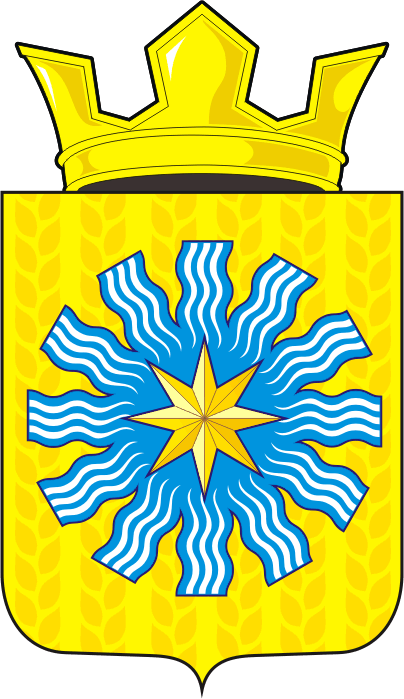 Согласовано:Согласовано:Глава МО Черкасский  сельсоветСаракташского района Оренбургской области                                         ______________Т.В. Кучугурова          М.П.Заместитель управляющего ОПФР              по Оренбургской области ___________Н.В. Кузнецовой                                        М.П.